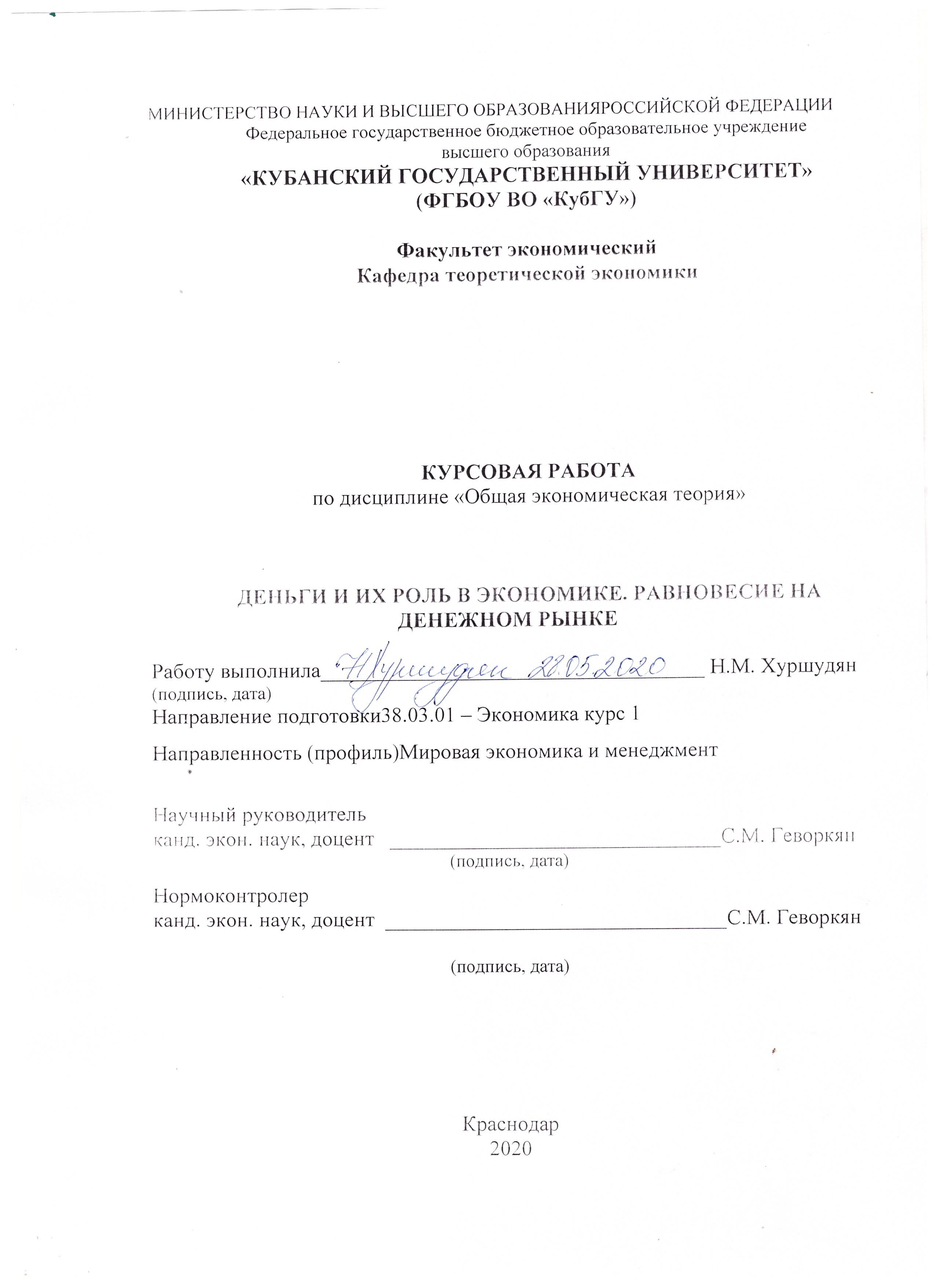 СОДЕРЖАНИЕВВЕДЕНИЕАктуальность темы определяется тем, что в современном мире роль денег возросла в огромной степени. Деньги являются неотъемлемой частью экономики любого государства, ведь стабильное экономическое развитие зависит от состояния национальной денежной системы. Значение денег невозможно переоценить. Без понимания сущности и функций денег нельзя понять действия всех механизмов рыночной экономики. Для того, чтобы понять суть экономики и процессов, которые протекают в ней, её влияния на жизнь общества в целом и каждой личности, первым делом необходимо изучить деньги, их сущность, виды и функции, а также разобраться в таком понятии как денежный рынок.Степень разработанности проблемы. Теоретические основы, изучаемой темы курсовой работы, были заложены и исследовались в трудах К. Маркса, Л. Харриса, П. Самуэльсона, Ж. Бодена, И.Фишера, Ф. Мишкина, М. Фридмана, К.Р. Макконнелла, С.Л. Брю, Р.Л. Миллера, Д. Хьюма, У. Стаффорда, Т. Мэна, Й. Шумпера, У. Петти, Дж.К. Гэлбрэйт, Д. Норса, Ж. Ф. Мелона, С. Ньюком, Ф. Мишкина, Д.Рикардо, А. Монкретьена, А. Шварца, А. Мелцера, Дж. М.Кейнса.Целью курсовой работы изучить теоретические аспекты происхождения и функций денег, их сущность, а также их специфику в пределах РФ.Для достижения указанной цели необходимо выполнить следующие задачи:рассмотреть понятие и сущность денег,исследовать функции денег,рассмотреть теории и концепции денег,изучить классификацию и виды денег,рассмотреть структуру российского денежного рынка,охарактеризовать состояние денежного рынка России,проанализировать специфику денежного рынка в современной экономике РФ,рассмотреть перспективы развития российского денежного рынка.Объектом исследования являются деньги, их сущность, функции, которые они выполняют.Предмет исследования ‒ совокупность экономических отношений, которые складываются в процессе проведения операций с деньгами.Методологическая база исследования данной работы основана не только на общенаучных, но и на специальных методах научного познания таких, как: анализ и синтез, индукция и дедукция, метод исторической и логической оценки, статистические методы, анализ статистических данных, сравнительный анализ.В качестве информационной базы исследования были использованы научные статьи, труды отечественных экономистов, учебные пособия, нормативно-правовые акты, законодательные акты, кодексы, монографии, исследования различных иностранных авторов, электронные ресурсы.Структура курсовой работы. Курсовая работа состоит из введения, двух глав, заключения и списка использованных источников. Во введении обоснована актуальность темы, сформулированы цели и задачи исследования, указаны объект и предмет исследования. Первая глава включает в себя три параграфа. В первой главе раскрываются теоретические аспекты, связанные с изучением сущности денег. Вторая глава состоит из четырех параграфов. Она содержит в себе структуру денежного рынка России, его анализ и перспективы развития, а также регулирование денежного рынка Банком России в современных условиях. В заключении подведены итоги и сделаны выводы исследования.Теоретические аспекты понятия денег как экономической категорииЭволюция взглядов на сущность и природу денег в экономикеДеньги являются многофункциональным инструментом обмена и универсальным эквивалентом стоимости товаров и услуг. В современной экономике деньги являются регулятором экономической активности и без денег жизнь современного человека немыслима. Природа денег может быть доказана на основе их формирования. Деньги ‒ это наиважнейший атрибут экономики, ведь стабильность экономического развития страны зависит от того, как функционирует денежная система. Сущность и понятие денег рассматривались многими учеными разных периодов на протяжении многих лет. Приведем несколько примеров определений денег на рисунке 1.Рисунок 1 − Различные трактовки понятия денег (составлен автором на основе [25])На пути к его развитию деньги прошли долгий и тернистый путь. История развития денег является неотъемлемой частью истории рыночной экономики, каждая историческая фаза имеет свою преобладающую конфигурацию денег, в течении истории деньги принимали те формы, которые диктовал достигнутый уровень товарных отношений. Истоки преобладающего взгляда на природу денег можно проследить из глубин истории, начиная с работ таких древних мыслителей, как Платон и Аристотель. Позиция первого мыслителя выражена в следующей цитате: «Платон называет деньги «знаком для обмена»[17]. Аристотель, утверждал, что «деньги произошли по общему уговору, не по природе, а по установлению». Более ясно мыслитель свою личную точку зрения выражает эту точку зрения в «Политике», где писал, что люди «…пришли к соглашению давать и получать при взаимном обмене нечто такое, что представляло бы само по себе ценность…, например, железо, серебро или нечто иное…»[17]. Можно догадаться, что мыслитель предлагает это в качестве своего объяснения происхождения денег.Чтобы понять природу денег, необходимо определиться с причинами появления денег, проанализировать факторы, вызвавшие их появление в хозяйственном обороте. Существует две версии возникновения денег: рационалистическая и эволюционная. При анализе причин возникновения денег очень важно рассматривать обе версии. Размышляя о природе и сущности денег, можно более широко выделить следующие подходы, описанные в современной экономической литературе.Первый подход характерен для марксистского и производных от него направлений экономической мысли. По словам К. Маркса: «Деньги – это особый общественно признанный товар, выполняющий роль всеобщего эквивалента»[8].  Данное определение денег может быть применено к действительным деньгам, но оно не может выразить сущность современных форм денег, так как они являются неполноценными, ведь деньги все более «отделены» от своей товарной природы. Подчеркивая товарное происхождение денег, ученый утверждал, что в условиях замкнутой жизнедеятельности все необходимые продукты производились и потреблялись внутри их собственных домохозяйств, и не было необходимости обменивать товары, поэтому деньги не были нужны в качестве средства обмена. Можно сказать, что современные деньги давно утратили свою товарную природу [13].								Самый популярный подход Запада к определению сущности денег ‒ это функциональный подход. Он характеризуется своим подходом к деньгам как инструменту, который спонтанно был создан рыночной экономикой для решения проблем товарной экономики. В качестве денег в экономике сохранялись только те инструменты, которые могли лучше всего выполнять функции, которые диктовал рынок. Таким образом, природа денег определяется их функциями. Однако следует отметить, что «внутреннее» содержание денег не может быть ограничено функциями, которые они выполняют. По этой причине многочисленные зарубежные экономисты как Л. Харрис, П. Самуэльсон, Дж.Долан, Ф. Мишкин, Дж. Хикс, К.Д. Кэмпбелл, М. Фридман, К.Р. Макконнелл, С.Л. Брю, Р.Л. Миллер не придавали значения формулировке современных денег [7]. В третьем подходе сущность денег представлена как ​​выявление нескольких общих характеристик, которые характеризуют их внутреннее содержание, независимо от разнообразия форм и типов этой сущности исходя из того, что «содержание», является определяющей стороной его свойства, а внутренние процессы, противоречия, связи, формы и тенденции являются способом существования и выражения содержания. Появление денег связано с товарным производством и высоким уровнем развития товарного обмена. Первоначально деньги выступают в качестве особого социально-признанного продукта − всеобщего эквивалента стоимости других товаров, деньги ‒ это особый вид товаров, который имеет свою собственную стоимость и через который измеряется стоимость всех других товаров. Деньги изначально появляются в фазе обмен и только потом они начинают обслуживать весь воспроизводственный процесс, становясь постепенно воспроизводственной категорией [13].Итак, деньги ‒ очень многогранная и сложная категория. Не все экономисты до сих пор знают четкое определение природы и сущности денег. Основные теории и концепции денегОзнакомившись в предыдущей главе с понятием «деньги», постараемся рассмотреть наиболее известные теории происхождения денег, а также подробно рассмотреть концепции денег.Деньги играют ключевую роль в современной экономике, поэтому очень важно изучить основные денежные теории и концепции, которые послужили основой для изучения денег. Существует несколько теорий денег и их происхождения, так же исследователи выделяют две глобальные концепции происхождения денег − эволюционную и рационалистическую. Данные концепции представлены на рисунке 2. Рисунок 2 −  Концепции происхождения денег (составлен автором на основе [23])Самой первой концепцией является рационалистическая, которую сформулировал всем известный древнегреческий ученый и философ Аристотель много лет назад. Концепция гласит, что деньги были изобретены и введены людьми для облегчения процесса обмена, деньги являются продуктом сознания людей. Считалось, что на каком-то этапе товарного обмена люди поняли неудобство бартера и изобрели деньги как инструмент, который способен облегчить обмен и снизить его издержки. Эволюционная концепция происхождения денег была впервые разработана известным немецким ученым К. Марксом. Основная суть концепции ‒ история их происхождения является результатом развития общественного разделения труда, обмена, товарного производства. Деньги являются объективным результатом развития процесса товарного обмена, а также особого вида товара, который играет роль универсального эквивалента [8].												Широко известны следующие теории: металлическая, номиналистическая, количественная, кейнсианская и монетаризм.Металлическая теория стала самой распространенной в (XV-XVII вв.). Сторонниками данной теории являлись англичане У. Стаффорд, Т. Мэн, Д. Норс, французы Ж. Ф. Мелон, А. Монкретьен.  Приверженцы металлической теории считали, что мен товара его обращением и они не рассматривали такие важные функции денег как средство обращения и средство платежа. Сторонники этой теории считали, что у денег две функции − средство накопления и мера стоимости. Поэтому они считали невозможным замену металлов другими видами денег, особенно бумажными. Постепенно роль внешней торговли как источника обогащения значительно снизилась, но роль мануфактурных предприятий и землевладения возросла [4]. Основные положения металлистов:		Покупательная способность денежной единицы определяется тем металлом, из которого сделана сама монета. Деньгами могут быть исключительно благородные металлы. Тем временем банкноты не признаются деньгами,деньги− это только техническое средство обмена,сторонники не принимали возможность замены цельнометаллических денег их знаками во внутреннем обращении.  С развитием капиталистического производства возникла необходимость создания национального рынка. Критики меркантилизма считали, что эта теория становится устарелой и неэффективной, поэтому они начали развивать номиналистическую теорию в XVII-XVIII вв.Первыми представителями номиналистической теории были англичане Дж. Стюарт (1712-1780 гг.) и Дж. Беркли (1685-1753 гг.).  Номиналистическая теория утверждает, что деньги являются условным знаками, ценность денег определяется их номинальной стоимостью. Данная теория отрицала товарное происхождение денег. Деньги рассматриваются как результат соглашения людей для более легкого обмена товарами [4]. Дальнейшее развитие номинальной теории денег произошло в конце XIX - начале XXвв. Наиболее популярным сторонником был немецкий экономист Г. Кнапп (1842-1926 гг.). С его точки зрения, «сущность денег заключается не в материале знаков, а в правовых нормах, регулирующих их употребление» [2]. Согласно теории Кнаппа, деньги не имеют ничего общего с металлом. Номиналистическая теория имеет ошибки, такие как: отрицание товарной природы денег и отрицание важнейших функций денег.Наиболее глубокой теорией денег является количественная, которая все еще популярна в наши дни. Положения исходной количественной теории были сформулированы французским экономистом Ж. Боденом (1530-1596 гг.) и развили эту теорию в английских трудах Д. Юма (1711-1776 гг.) и Дж. Милля (1773-1836 гг.), а также француза С. Монтескье. (1689-1755 гг.). Теория рассматривает деньги только как средство обращения, роль денег в экономике является посреднической; формы денег не имеют внутренней стоимости, они не учитывают структуру денежной массы. По их мнению, взаимодействие денег и товаров определяет цены и определяет стоимость денег. На нынешнем этапе количественных теорий она изучает макроскопические модели, ее представители считают, что основой изменения цен является динамическое изменение начальной массы денег [15]. Д. Юм в своём знаменитом трактате «О деньгах» (1752 г.) писал: «Очевидно, что деньги −не что иное, как представитель труда и товаров и служит лишь как метод их измерения и оценки» [2]. Основная идея его высказываний заключалась в том, что уровень цен определяется количеством денег в обращении. Современная количественная теория представлена работами И. Фишера, Г. Касселя, М. Фридмана, Б. Хансена. Знаменитый американский экономист и математик Ирвинг Фишер внес огромный вклад в теорию денег. В своем исследовании «Покупательная способность денег, его определения и отношение к кредитам, процентам и кризисам» (1911 г.) экономист отрицал трудовую стоимость и полагался на покупательную способность денег. Фишер разработал её упрощенную модель этой теории – «уравнение обмена».В более поздней количественной теории утверждается, что изменение уровня цен основывается, прежде всего, на динамике номинальной денежной массы с учетом различных факторов, определяющих покупательную способность денег, в том числе переход от обращения монет к бумажному обращению и кредитным деньгам. Благодаря усилиям экономистов, количественная теория приняла новую форму и значительно изменилась, появилась «транзакционная версия» количественной теории или монетаризма [22].Родоначальником монетаризма был Милтон Фридмен. В 1956 г. Он опубликовал статью «Количественная теория денег: новая формулировка». Фридман считал, что денежно-кредитная политика является ключом к экономическому развитию. В 1968г. Карл Бруннер вел сам термин «монетаризм». Большой вклад в развитие монетаризма также внесли также А. Шварц и А. Мелцер.Противоположной монетаризму выступала кейнсианская денежная теория. Даная теория принадлежит английскому экономисту Дж.М.Кейнсу (1883-1946 гг.) в конце 20-х в начале 30-х XVIII в., Кейнс наиболее известен благодаря тому, что выступил с обоснованием регулирование государством рыночной экономики. Он раскритиковал закон Сэя, утверждая, что на рынке не было идеального механизма саморегулирования, рынок был неспособен обеспечить эффективный спрос, и поэтому было необходимо вмешательство правительства для обеспечения эффективного спроса путем изменения денежно-кредитной политики. Эффективный спрос определяется, с одной стороны, уровнем личного потребления, а с другой ‒ величиной потребления продукции, то есть инвестиций. Экономист также считал деньги одним из видов богатства и считал их особым типом облигаций, которые появляются, когда банки предоставляют деньги предприятиям для целей приобретения. Экономист считал, что процессы, происходящие в экономике, необъяснимы, когда пренебрегают деньгами и финансовыми отношениями [1].	Рассмотрим преимущества и недостатки каждой теории в таблице 1.Таблица 1 ‒ Сравнительная характеристика денежных теорий (составлена автором на основе [22])Продолжение таблицы 1Итак, деньги являются очень важным элементом любой экономической системы, поэтому в каждой эпохе ученные и экономисты считали важным полностью изучить эту категорию. Далее, чтобы понять и разобраться в сущности денег − необходимо выявить признаки и функции денег, изучить из видов и формы.Функции, состав и виды денегСуть денег проявляется в многочисленных функциях, которые отражают возможности и особенности их использования. Общее представление о функциях денег может дать приведенный рисунок 3.Рисунок3 – Функции денег (составлен автором на основе [15])Суть функции денег как меры стоимости заключается именно в измерении стоимости товаров путем установления цен, с помощью денег мы можем измерить стоимость товар, иными словами выразить стоимость любого товара в деньгах. Основой для определения цен товаров является величина их стоимости, которая зависит от величины затрат общественно необходимого труда на изготовление товаров.  Это объективная функция денег, которая не зависит от воли самого человека, которая будет существовать до отмены денег или исчезновения человеческой цивилизации. Первоначально предполагалось, что функция меры стоимости может быть выполнена абсолютно любым товаром, который обладает собственной стоимостью, но благодаря историческому развитию именно драгоценные металлы начали его выполнять. Данная функция реализуется с помощью масштаба цен − это инструмент выражения цен товаров [15].Другой важной функцией является функция денег как средства обращения. Товарное обращение включает в себя следующие стадии: продажа товара (Т), то есть превращение его в деньги (Д); купля товара, то есть превращение денег в товары (Т - Д - Т) [23]. Иными словами, деньги здесь выступают в качестве посредника в процессе обмена. Важно сказать, по сравнению с функцией меры стоимости, средство обращение подразумевает обязательно присутствие реальных денег. Экономика будет эффективно развиваться если функция денежного обращения будет выражена конкретно.Следующая не менее важная функция денег − средство платежа. Возникновение данной функции связано с более высокой стадией развития товарного производства. Эта функция позволяет осуществлять в рыночной экономике немало операции, не связанных с покупкой товаров, оплатой услуг или накоплением сбережений (кредиты банков или других финансовых организаций).  Роль средства платежа деньги так же играют и при выплате заработной платы, государственных пенсий и пособий, уплаты налогов или штрафов [23]. Еще одной функцией денег является функция средства сбережения и накопления богатств ‒ это способность денег долго сохранять для своего владельца возможность получения различных благ, она приводит к созданию определенного запаса, который остается после продажи товаров и потребления доход. Деньги действуют как отложенный на будущее платежеспособный спрос, как покупательная способность. С ростом товарного производства роль функции денег как средства накопления несомненно возросло. Накопление денег стало предпосылкой возобновления процесса воспроизводства.Последняя функция ‒ это мировые деньги. Сегодня мировые деньги имеют три важных значения: международное платежное средство, международное покупательное средство, всеобщее воплощение общественного богатства. Мировые деньги используются при установлении цен на внешнем рынке. Внешнеторговые цены ‒ это те цены, по которым реализуются или приобретаются товары на внешнем рынке. Итак, мировые деньги есть комплексная функция, она повторяет по сути все функции вместе взятые присущие деньгам на внутреннем рынке. Это привело к тому, что многие исследователи считают, что не стоит стали выделять мировые деньги как самостоятельную функцию. Так же выделяют новую функцию денег ‒ экологическую. Экологическая функция денег появилась буквально недавно и быстро приобретает свое уникальное значение.Таким образом, функции, определяют роль денег в экономике.Деньги могут выполнять вышеперечисленные функции благодаря своим свойствам, которые приведены на рисунке 4.Рисунок 4 − Свойства денег (составлен автором на основе [15])Деньги ‒ это постоянно развивающаяся категория, и, с момента ее возникновения произошли колоссальные изменения, которые отражаются в переходе от использования одних видов денег к другим, а также в изменении условий, в которых они функционируют, и в повышении их роли. Эволюция видов денег прошла не малое количество стадий, но все современные денежные системы основываются именно на фиатных деньгах, однако исследователи выделяют несколько наиболее основных видов денег (рисунок 5).Рисунок 5 – Виды денег (составлен автором на основе [22])Товарные деньги – это форма денег, которые представляют собой определенный набор товаров, выступающих в качестве регионального эквивалента, покупательная способность которых основывается на их качественных характеристиках [22].  Товарные деньги обладают внутренней ценностью. К товарным деньгам можно отнести золотые, медные, серебряные, бронзовые монеты, а также скот, меха, шелк, соль, табак, зерно, драгоценные камни, следовательно, товарные деньги можно классифицировать следующим образом: вегетабилистические деньги, анималистических деньги и гилоистические деньги.Металлические деньги ‒ это действительные деньги, номинальная стоимость которых равна реальной стоимости, представлены в виде слитков из драгоценных металлов или монет. Первые монеты были изобретены в конце VII века до н.э. в Лидии, монеты сравнительно быстро стали универсальным средством для обмена и каждое государство стремилось чеканить собственную монету.Обеспеченные деньги ‒ это деньги, в роли которых выступают знаки или сертификаты, которые можно обменять на определенную фиксированную сумму какого-либо продукта. Появление данного вида денег было обусловлено удобством использования и безопасностью транспортировки. Фиатные деньги ‒ это деньги, которые не имеют самостоятельной стоимости, выпускаются правительством. На сегодняшний день основной формой фиатных денег являются банкноты и безналичные деньги, которые находятся на счёте в банке.  Стабильная стоимость денег, можно сказать, поддерживается благодаря тому, что люди верят в законность валюты и могут покупать что-то ценное. Одним из достоинств фиатных денег это определенно распространенность, что поддерживается платежными сетями и обменом валют по всему миру. Тем не менее, это также недостаток, потому что, если слишком много денег выдвигается, валюта сталкивается с гиперинфляцией.На этапе формирования терминологии в англоязычной литературе «фидуциарные» и «фиатные деньги» считались разными терминами, тем не менее сегодня они определяются как одно и то же. Например, Милтон Фридман утверждал, что фидуциарные деньги − это банкнота, на которую можно обменять драгоценные металлы, а фиатные деньги можно обменять на что угодно. Согласно Монтгомери Роллинсу, в 1917 г. было высказано предположение, что деньги, не имеющие обеспечения, могут быть названы фиатами. Фиатные деньги существуют в различных формах: банкноты, монеты, электронные карты, безналичные деньги.Создание кредитных денег связано с функцией денег как средства платежа, при этом деньги являются обязательством, которое должно быть погашено по истечении заранее определенного срока действия денег. Роль этих денег заключается в том, чтобы сделать денежный оборот гибким и способным экономить реальные деньги, поддерживать развитие безналичного обращения. Итак, кредитные деньги − это символ в бумажной стоимости, который произошел в обмен на золото и на основе кредита. В отличие от бумажных денег, это не только знак золота, но и знак кредита, поэтому они отражают движение ссудного капитала между кредитором и заемщиком. Кредитные деньги прошли следующие этапы развития: вексель, акцептованный вексель, банкнота, чек, электронные деньги, пластиковые карты. Ниже приведен рисунок 5, на котором показано разнообразие кредитных денег.Рисунок 5 − Разновидности кредитных денег (составлен автором на основе [24])Так же можно выделить следующие виды денег:Полноценные деньги – деньги, реальная стоимость которых равна номинальной стоимости. Полноценны деньги включают золотые и серебряные слитки, монеты, драгоценные камни. Основным преимуществом полноценных денег является гибкая адаптация к нуждам оборота без ущерба для их владельцев.Неполноценные деньги – деньги, чья реальная стоимость ниже номинала. Основным видом неполноценных денег являются бумажные или кредитные деньги:Конец XX в.характеризуется переходом на новый тип денег − электронные. Причиной данного события является массовый выпуск электронных технологий, что позволило перейти к электронным платежным переводам. Электронные деньги можно разделить на три вида: фиатные (международная платежная система PayPal, банковские карты VisaCash), нефиатные (WebMoney, QIWI, «Яндекс.Деньги») и виртуальные электронные деньги («голоса» социальной сети «Вконтакте») [24]. Электронные деньги постепенно заменяют чеки и заменяют их кредитными картами ‒ средством платежа, заменяющим наличные деньги, а также средством получения краткосрочных кредитов в банках. Рассмотрим так же преимущества и недостатки электронных денег в таблице 2. Таблица 2 ‒ Преимущества и недостатки электронных денег (составлена автором на основе[6])Таким образом, чем больше функций выполняют деньги, тем больше являются полноценным инструментом для функционирования и развития экономики и выполняют свою миссию более эффективно.Механизм функционирования денежного рынка в современной РоссииФормирование денежного рынка РоссииОбщеизвестный факт, денежный рынок несомненно является самой важной частью национального финансового рынка, ведь он способствует активному развитию экономических отношений между участниками открытого рынка, а также поддерживает перераспределение денежных средств в государстве, и наконец − может стать причиной повышения ликвидности финансовых активов в экономике. Организация российского денежного рынка предполагает взаимодействие участников рынка по следующим направлениям:		Создание и развитие инфраструктуры денежного рынка банковской системы институтов финансового небанковского посредничества и институциональной среды. 	Установление экономических отношений между субъектами денежного рынка в процессе функционирования рыночного механизма.Регулирование государством системы посредничества на денежном рынке и рассмотрение взаимодействия спроса и предложения на деньги и ценообразования на рынке [9].Для начала нужно разобраться в сущности данного понятия. Итак, денежный рынок ‒ это рынок краткосрочных инвестиций, на срок менее одного года.  В результате взаимодействия между спросом на деньги и их предложением определяется равновесное значение суммы денег и равновесная процентная ставка. Благодаря ему обеспечивается оборотный капитал компаний, а государство в свою очередь создает краткосрочные ресурсы банков, депозиты и краткосрочные кредиты.Роль этого рынка невозможно переоценить, в особенности, когда он поддерживает стабильность банковского сектора, к тому же помогает коммерческим банкам соответствовать критериям центрального банка для оценки его способности выполнять свои обязательства.Нужно отметить, что российский денежный рынок является быстроразвивающимся рынком, по сравнению с остальными странами в условиях мировой валютной системы. На сегодняшний день структура денежного рынка России очень мобильна, поэтому необходимо изучить состояние и особенности нашего денежного рынка в той экономической ситуации, которая сейчас сложилась. На формирование денежного рынка в России повлияли такое множество событий, как кризисы 1998 и 2008 гг. или макроэкономическая нестабильность экономики в 2015-2017 гг.Причиной финансового кризиса 1998 г. стала экономическая политика правительства с 1992 по 1998 гг., которая была направлена на построение либерально-монетаристской модели рынка. Были приняты такие следующие меры: либерализация цен, внешней торговли, осуществление строгой финансовой политики, которая предусматривала сокращение бюджетных расходов, включая социальные программы, и повышение корпоративного налогообложения. В этот период началась приватизация государственного имущества, в ходе которого основные сектора экономики перешли в частные руки. Если вспомнить, то рентабельность на рынке лишала банки огромных сбережений, которые подрывали денежный рынок. И такая дезорганизация денежного рынка начала исчезать в результате финансового кризиса 1998 г.: низкая самоорганизация российского денежного рынка, очень высокая инфляция с которой боролась Россия с переходом к рынку, отсутствие эластичности денежно-кредитной политики. Состояние денежного рынка в России характеризовалась высокой долей наличных в структуре денежной массы. По сравнению с ситуацией на денежных рынках развитых стран это связано с: отсутствием материальной базы, компьютерных технологий, необходимой для функционирования кредитных карт; недоверие населения к финансовым институтам, которое повлияло на его тенденцию держать деньги «под подушкой» в наличных деньгах; существование теневой экономики, в которой денежные средства обеспечивают большую анонимность по сравнению с инвестициями в депозитные счета[16].Что касается последствий самого кризиса, общие потери от кризиса составили целых 96 млрд долларов. В результате девальвации, снижения производства и сбора налогов в 1998 г.ВВП утроился до 150 млрд долларов. Таким образом, у России появился огромный внешний долг, он увеличился до 220 млрд долларов США[1]. Следствием стала трехкратная девальвация рубля.Мировой финансовый кризис с 2008 по 2009 гг.  привел к изменению привычных структур российского денежного рынка. В 2007 г. рост денежного агрегата M2 достиг более 50%. Динамика цен российских акций была превышена в 2000-2007 гг. Соответствующий показатель номинального ВВП в 3,4 раза, рост денежной массы ‒ в 1,8-1,9 раза, инфляция ‒ в 6,9 раза [3]. В таблице 3 приведен анализ денежного рынка Российской Федерации за 2015-2017 гг. Таблица 3 – Структура денежной массы М0 РФ в 2015-2017 гг. (составлена автором на основе [28])Заемщики расширили спектр используемых инструментов финансирования, с помощью сужения круга своих иностранных контрагентов, одновременно укрепляя отношения с российскими организациями, во времена кризиса усилиям кредиторов по быстрой и рискованной прибыли уделялось приоритетное внимание обдуманным и разумным стратегиям. В результате ситуация на российском денежном рынке после 2008-2009 гг. получил свежий взгляд: произошел переход к долгосрочному финансированию, отношения между внешним и внутренним сегментами изменились, возрос интерес участников рынка к операциям с обеспеченными кредитами [16].								С 2015 по 2017 гг., динамика ключевой ставки Банка России стала важнейшим и решающим фактором влияния. В острой фазе в декабре 2014 и в январе 2015 г. Банк России резко повысил ставку до 17%. В течении трех лет ставка постепенно снижалась, и наконец ситуация немного стабилизировалась − с 18 декабря 2017 г. ключевая ставка составила целых 7,75% [28]. Получается, что в условиях повышенной макроэкономической нестабильности ставки денежного рынка находились в пределах процентного коридора Банка России, и в течение этого периода внутренняя структура денежного рынка была перераспределена с точки зрения ликвидности текущих активов. Наибольшая ставка рефинансирования наблюдалось в 2015 и 2016 гг. [27]. Таким образом, на формирование денежного рынка России несомненно оказали влияние множество различных факторов и основными являются кризисы, которые была вынуждена пережить наша страна. Далее рассмотрим и разберемся в специфике денежного рынка России.Специфика и противоречия денежного рынка в современной экономике РоссииДенежный рынок ‒ это особый сектор нашей страны ‒ тут деньги покупаются и продаются как конкретный продукт, и создаются спрос, предложение и стоимость этого продукта.  Ключевой функцией денежного рынка является распределение ликвидности между его участниками. На основе обзора экономической литературы по денежному рынку в России и других странах выявлены специфические особенности, которые определяют национальные особенности организации механизма денежного рынка. Чтобы выявить особенности и противоречия на денежном рынке, необходимо понимать структурные особенности российского денежного рынка на современном этапе.Денежный рынок России характеризуется качественным составом инструментов в сегменте открытого рынка, который имеет набор инструментов, созданных под влиянием развития экономических систем, денежных рынков, традиций в области денежных отношений, институциональных особенностей. В перечне инструментов денежного банка России являются: инструменты денежно-кредитной политики ЦБ,рынок облигаций,депозиты и остатки на расчетных счетах в   банках частных  лиц и корпораций,коммерческие кредиты на срок до 1 года,рынок коммерческих ценных бумаг, средства межбанковского кредита [11].Межбанковский рынок России подразделяется на важные крупные банки, получающие финансирование непосредственно от центрального регулятора, и на все остальные банки, не имеющие открытого доступа к финансированию от крупных участников денежного рынка. По-другому говоря, в отличие от денежных рынков многих развитых стран, на российском межбанковском рынке, крупные банки не предоставляют кредиты очень мелким банкам, и как следствие эти банки вынуждены покрывать свой дефицит кредитами от своих банков-партнеров, которые они получают по неудобным ставкам [11]. RUONIA формируется по итогам дня и отражает средний уровень процентных ставок, по которым кредиты «овернайт» предоставлялись между банками на межбанковском рынке, кроме кредитов с самыми высокими и самыми низкими процентными ставками. Курс данной ставки рассчитывается Банком России в соответствии с методологией, которая разработана Национальной финансовой ассоциацией вместе с Банком России, на основе информации о депозитных сделках банков-участников. Данная ставка на 7.05.2020 г. составляет 5,34% [28].Очень важным упомянуть ставку MosPrime, которая является индикативным показателем российского денежного рынка, рассмотрим ее динамику в таблице 4.Таблица 4 – Ставка MosPrime на май 2020 г. [28].	Если сравнить самые распространенные инструменты российского денежного рынка, то можно отследить следующую иерархию в соответствии со степенью риска (от наименьшего к наибольшему). Логично предположить, что в соответствии с основным финансовым правилом, чем выше риск, тем выше стоимость. процентная ставка. Менее рискован своп, поскольку деньги обмениваются в одной валюте на деньги в другой валюте, риск минимален. Далее идет РЕПО − ценные бумаги, которые обмениваются. И наконец − межбанковские ссуды ‒ необеспеченные ссуды, расходы которых в основном основаны на личных соглашениях и, следовательно, имеют наивысшую степень риска.Еще одной особенностью денежного рынка РФ является небольшое количество участников рынка, поскольку доступ других институциональных участников (кроме государства и банков) к созданию инструментов денежного рынка в России крайне ограничен. В мировой практике крупные корпорации реального сектора экономики активно участвуют в этом процессе. Поэтому проблема создания эффективного оптового денежного рынка также актуальна для России, как и развитие розничных продаж ценных бумаг на рынке капитала [19].Отсюда следует, что на современном российском денежном рынке инструменты очень волатильны и имеют несомненно значительные колебания цен и к тому же относительно высокие риски, ведь они основаны на волатильных факторах развития, экспортно-сырьевой модели российской экономики, которая зависит от ситуации на мировых товарных рынках. Регулирование денежного рынка Банком России на современном этапеРоль Банка РФ на денежном рынке колоссальна и заключается в том, что он использует рынок для рефинансирования именно банковского сектора, стремится сбалансировать объем спроса и предложения ликвидности в банковском секторе, чтобы обеспечить его потребность в рефинансировании или свободной ликвидности, а также поддерживать процентные ставки на приемлемом уровне, чтобы избежать чрезмерной волатильности. Центральный банк России и кредитные организации являются субъектами российского денежного рынка. Важнейшей функцией денежного рынка можно считать распределение средств непосредственно среди его участников. В условиях денежно-кредитной политики центральные банки, в числе которых и Банк России, являются не только кредиторами, но и заемщиками. Операция, когда центральный банк выводит деньги на рынок, приводит к сокращению денежной массы в обращении [17]. Целью Банка России является развитие денежного рынка, и он способствует поддержанию одинакового доступа участников рынка ко всем источникам ликвидности, перераспределению ликвидности в стабильных условиях и созданию условий для развития рынка.ЦБ имеет возможность влиять на ставки денежного рынка, которые в свою очередь влияют на другие процентные и депозитные ставки в экономике. Как сообщает ЦБ, в начале текущего года продолжалось значительное снижение ставок по рублевым вкладам населения страны на фоне понижения ключевой ставки в декабре 2019 г. и феврале 2020 г. В феврале ставка по долгосрочным рублевым депозитам составила 5,2% годовых, снизившись на 0,3 п.п. по сравнению с январем. Ставка по краткосрочным депозитам 4,3% годовых [14].Рассмотрим на рисунке 6 динамику ключевой ставки Банка России за 2015-2020 гг.Рисунок 6 − Динамика ключевой ставки Банка России в 2015-2020 гг. (составлен автором на основе [24])Краткосрочные ставки играют важную роль в денежном рынке. Чтобы проконтролировать краткосрочные процентные ставки, Банк России полностью удовлетворил запросы банковского сектора в ликвидности. Спред краткосрочных процентных ставок МБК к ключевой ставке Банка России увеличился до 30 базисных пунктов, а волатильность спреда увеличилась до 26 базисных пунктов[14]. В то же время Банк России стремится создать структуру задолженности по своим действиям, чтобы наиболее эффективно влиять на ставки благодаря аукционов РЕПО сроком на одну неделю [5].Российский банк обеспечивает достижение операционной цели путем управления ликвидностью в банковском секторе с помощью инструментов денежно-кредитной политики. В 2019 г. банковский сектор сохранил структурный профицит ликвидности, на счетах кредитных организаций в Российском банке было больше денег, чем было необходимо для покрытия минимальных резервов и осуществления платежей, и Центральный банк России провел аукционы по абсорбированию ликвидности [18]. В то же время российский банк принял меры по ограничению сокращения структурного дефицита ликвидности. Но профицит структурной ликвидности в марте снизился на 1,5 трлн рублей до 2,3 трлн рублей. Только за март средний размер обязательных минимальных резервов составил в среднем 3,1 трлн руб. Сокращение профицита в начале апреля 2020 г. было поддержано значительным увеличением объема наличных денег в обращении, а также оттоком через бюджетный канал и увеличением остатков на корсчетах кредитных организаций в Российском банке [14]. В таблице 5 показано снижение структурного профицита ликвидности с уровня 3,4-3,9 до уровня 2,1-2,7 трлн рублей. Таблица 5 − Прогноз структурного профицита ликвидности на конец 2020 г.[19]Стоит отметить, что COVID-19 так же повлиял на состояние денежного рынка. Правительство стремится предпринять меры по ограничению распространения пандемии, которые оказывают заметное влияние на денежные потоки и стоимость активов во всех сегментах финансового и денежного рынка, несомненно, Банк России, как и другие банки развитых стран будут вынуждены принять ряд мер для обеспечения непрерывного функционирования рынков и поддержания своей важной посреднической функции.Как известно, весной 2020 года, Банк России провел аукционы РЕПО «тонкой настройки» на сумму 1 трлн руб., тем самым предоставляя эти средства банкам по процентным ставкам, близким к ключевым. Во-вторых, ЦБ России предлагает валютную ликвидность по операциям «валютный своп» для непрерывных операций с акциями в валюте США [20]. В настоящее время спрос на эти операции не наблюдается на фоне высокого резерва ликвидности в иностранной валюте среди российских банков. И в-третьих, Центральные банки по всему миру также внедряют инструменты целевого кредитования для секторов, наиболее пострадавших от COVID-19. Банк России так же расширил свою существующую программу рефинансирования кредитов для малых и средних предприятий, в частности, сняв промышленные ограничения и сократив финансирование в целях поддержать их в данной сложной сложившейся ситуации [12].Итак, на способность ЦБ управлять ликвидностью банковского сектора и уровень краткосрочных процентных ставок влияет состояние денежного рынка и именно эти ставки являются одним из ключевых показателем состояния денежного рынка России.Перспективы развития российского денежного рынка в современных реалияхКак известно государство выполняет широкий ряд функций по устранению сбоев денежного рынка нашей страны с помощью улучшения функциональности системных финансовых институтов, реализации справедливой денежно-кредитной политики, введения новых нормативных стандартов, финансового контроля и т.д. Как я считаю, развитие уже существующих и появлением совершенно новых инструментов, которыми смогут пользоваться все участники рынка являются важнейшими перспективами развития российского денежного рынка. Для того, чтобы повысить уровень развития данного рынка большое внимание необходимо уделить следующим аспектам и направлениям:Банковский сектор, как составляющая финансового рынка, нуждается в стабильных, конкурентоспособных банках, различных формах собственности, продолжая бороться с небольшими структурами.Сдерживание доступа иностранных спекулянтов и предотвращение внутренних спекуляций в различных секторах экономики для лучшего развития денежного рынка РФ. К 2020 г. планируется снизить долю наличных денег в обращении до 17% и осуществить массовый переход к осуществлению расчетов с помощью электронных платежных средств и безналичных расчетов. По состоянию на 1 апреля 2020 года фактическая доля наличных денег в совокупной денежной массе (М0) составила 19,6% (10,24 трлн руб.), М1 – 80,4% (25,13 трлн руб.), а общая сумма М2 составила 52,3 трлн руб. [28].Рисунок 7 − Динамика денежной массы (М2) в России 2017-2020 гг. на апрель (составлен автором на основе [28])Как обещает ЦБ, бюджет страны до 2020 г. будет относительно сбалансирован, не будет иметь значительного дефицита, будет финансироваться за счет внутренних ресурсов. Продолжение реализации, сбалансированной суверенной финансовой политики в целях повышения финансовой безопасности национальной экономической системы, а также суверенной экономической внешней политики, которая решит национальные проблемы и поможет расширить российские инвестиции [10].Развитие денежного рынка в 2020 г. связан оценкой ключевых макроэкономических показателей.Совершенствование юридического сопровождения международных компаний и холдингов, зарегистрированных в России с российским капиталом. Правильное использование всех инструментов денежно-кредитной и валютной политики.Последующее развитие национальной финансовой инфраструктуры в рамках денежного рынка зависит от развития краткосрочных рублевых инструментов и расширения их номинативного спектра, развития правового регулирования денежного рынка для повышения ясности в операциях, которые осуществляются, и дальнейшее развитие национальной платежно-расчетной системы.Так же российский денежный рынок стремится минимизировать издержки, связанные с колебанием валюты, стабилизация валюты, стимулирование спрос на рубль.Необходимо отметить, что идет процесс привлечение капитала на рынок краткосрочных инструментов.Повышение устойчивости денежного рынка к внешним воздействиям негативного характера, что будет способствовать его стабильному покупательному росту. Важно отметить стратегические перспективы денежного рынка России, которые связаны с расширение экономического, а также финансового сотрудничества с развивающимися странами, укрепление места России в таких организациях как Евразийский экономический союз, БРИКС, Шанхайская организация сотрудничества.Рассмотрим основные направления развития денежного рынка России на рисунке 8.Рисунок 8 − Основные направления развития денежного рынка России (составлен автором на основе [18])Таким образом, Банк России совместно с Минфином России должен осуществить разработку комплекса мер по совершенствованию денежного рынка. Даже несмотря на успехи в развитии отдельных сегментов денежного рынка России, задачей нашего государства является решение спектра серьезных проблем для полного и эффективного восстановления институтов рынка. ЗАКЛЮЧЕНИЕНа основании проведённых исследований, можно сказать, что денег выступают всеобщим эквивалентом стоимости и являются универсальным средством обмена. Роль денег в экономике поистине велико, ведь они воздействуют на важнейшие экономические процессы. Именно деньги являются ускорителями экономического прогресса общества. На различных стадиях развития общества деньги выполняли различные функции, что и служило их ролью в то время. В ходе исследования были изучены основные теоретические аспекты денег как экономической категории, изучены виды, концепции, функции денег, а также была проанализирована специфика денежного рынка, выделены перспективы развития российского денежного рынка. В заключении курсовой работы сделаем краткие выводы:В работе было установлено, что в настоящее время признаны следующие 5 функций, как: мера стоимости, средство накопления, средство сбережения и мировые деньги. Так же выделяют новую функцию денег ‒ экологическую. Экологическая функция денег появилась буквально недавно и быстро приобретает свое уникальное значение.  Все функции находятся в тесной связи и единстве. Развитие денег главным образом связано с развитием различных видов денег. Появился новый вид денег − электронные деньги. Однако следует сделать вывод, что независимо от того, как меняются деньги, их функции практически не имеют тенденции к изменению. У каждого вида денег есть свои плюсы и минусы. По мере их развития они постоянно меняются и совершенствуются.Так же одной из важных задач курсовой работы была характеристика состояние денежного рынка России. В результате анализа были выделены главные элементы этой системы (спрос на деньги, предложение денег, процентная ставка), главная задача (перераспределение денежных средств между предприятиями и секторами экономики), структура (рынок денег, межбанковский рынок, учетный рынок, валютный рынок, срочный рынок). Были рассмотрены причины формирования денежного рынка. Денежный рынок формируется и функционирует в связи с денежно-кредитной политикой. Также были проанализированы основные функции Центрального банка Российской Федерации на денежном рынке и охарактеризовано его регулирование.В качестве главных проблем денежного рынка РФ были выделены: возникновение избыточной ликвидности, возникшее в условиях кризиса, высокая ставка рефинансирования ‒ взятие кредитов значительно сокращается, что в свою очередь вызывает проблемы с ликвидностью у банков, слабо развитый и монополизированный частный бизнес в РФ, ухудшение финансового положения российских банков, снижение их кредитных рейтингов. Ликвидность остается важным показателем, который отражает в экономике и положение кредитных организаций. Банки должны поддерживать свою финансовую стабильность, снижать ставки рефинансирования, привлекать местные МСП.В ходе работы также были определены общие перспективы развития и функционирования денежного рынка: стабилизация темпов прироста спроса на деньги, совершенствование инструментов денежного рынка, Банк России намерен продолжить снижение уровня ставки рефинансирования и процентных ставок по операциям предоставления и абсорбирования ликвидности, стабилизация рубля, расширение экономического, а также финансового сотрудничества с развивающимися странами и т.д. Таким образом, изучение природы и сущности денег актуально и в наши дни, так как деньги продолжают оставаться главным элементом экономики.СПИСОК ИСПОЛЬЗОВАННЫХ ИСТОЧНИКОВАбрамова, М.А. Формирование современной концепции денег в контексте нового качества экономики // Научные труды Вольного экономического общества России. – 2019. – № 4. – С. 308 – 313.Арзуманова, Л.Л. Денежное обращение и история его развития: финансово-правовой аспект: монография /Е.Ю. Грачева, Л.Л. Арзуманова// М.: Проспект −2017. −264 с. Бекряшев, А. К. Фондовый рынок России в условиях мирового финансового кризиса [Электронный ресурс] // Научный вестник Омской академии МВД России. − 2017. − №1. − Режим доступа: https://cyberleninka.ru/article/n/fondovyy-rynok-rossii-v-usloviyah-mirovogo-finansovogo-krizisa Борецкий, Е. А. Эволюция взглядов на сущность денег и их виды/Е. А. Борецкий, М. С. Егорова // Молодой ученый. – 2015. – №10. – С. 546-548.Горшенина, Е. В. Денежно-кредитная система государства / Е. В. Горшенина // «Экономические исследования». −2017. −№ 1. −10 c.Деревянко, С.И. Электронные деньги: преимущества и недостатки их использования // Знание. − 2016.−  № 1. (30).− С. 135-140. Дроздов, О. А. К вопросу о сущности денег [Электронный ресурс] //Общество политика, экономика, право. −2016. − №5. − Режим доступа: https://cyberleninka.ru/article/n/k-voprosu-o-suschnosti-deneg Дубянский, А.Н. Теория денег Маркса: исторический анализ // Вестник СПбГУ− Серия 5: Экономика. −2019. −15 с.Зозуля, В.В. Перспективы развития российской денежной системы в современных условиях/ В.В.Зозуля, И.С. Горюнова // Финансы и кредит. −2018. −№10.− 778 с.Исаев, А. А. Идеальные деньги: монография / А. А. Исаев. – М.-Берлин: Директ-Медиа. – 2015. – 77 с. Как все устроено: российский денежный рынок [Электронный ресурс]. – Режим доступа:https://vashkaznachei.ru/kak-vse-ustroeno-rossijskij-denezhnyj-rynok. −17.07.2018.Коронавирус и денежно-кредитная политика Банка России [Электронный ресурс]. − Режим доступа: https://www.finversia.ru/publication/experts/koronavirus-i-denezhno-kreditnaya-politika-banka-rossii-72343− 25.03.2020Лекция 3: Современное представление о сущности денег [Электронный ресурс]. − Режим доступа: https://www.intuit.ru/studies/courses/3606/848/lecture/31598. − 20.06.2017.Ликвидность банковского сектора и финансовые рынки №3 (49) март 2020 года [Электронный ресурс]. − Режим доступа: https://cbr.ru/collection/collection/file/27807/lb_2020-49.pdfМарамыгин, М. С. Современные подходы к трактовке функций денег/ М. С. Марамыгин, Е.Н. Прокофьева, А.А. Маркова // Вестник ОмГУ. – 2017. –  №2. Нестеров, А.К. Денежный рынок [Электронный ресурс] // Энциклопедия Нестеровых. − Режим доступа: http://odiplom.ru/lab/denezhnyi-rynok.html −22.01.2018.Никонова, Ю. С. Анализ структуры и динамики денежной массы России/ Ю. С.Никонова, Р. Д. Власенко // Молодой ученый. − 2016. − №10. − С. 797-800.Основные направления единой государственной денежно-кредитной политики на 2020 год и период 2021 и 2022 годов [Электронный ресурс]. − Режимдоступа:https://cbr.ru/Content/Documents/File/on_2020.pdfОсобенности денежного рынка[Электронный ресурс]. − Режим доступа: https://star-company.ru/birzha/osobennosti-denezhnogo-rynka.html− 16.02.2020Официальный сайт Министерства финансов РФ [Электронный ресурс]. −Режим доступа: https://www.minfin.ruПрирода денег [Электронный ресурс]. – Режим доступа: https://bitnovosti.com/2019/11/14/the-nature-of-money/ –14.11.2019.Пшеничников, В. В.  О различиях и противоречиях в трактовках форм и видов денег в современной денежной теории // Известия СПбГЭУ. −2018. − №5. − 113 с.Салимоненко, Д. А. Классификация функций денег // Российский гуманитарный журнал.  –  2013. − №5.Строителева, Е.В. Электронные деньги: виды, сущность и перспективы развития/ Е.В. Строителева, И.Б. Мигачев // Дискуссия − 2014. −№6. − С.47.Фиапшев, А.Б. Основные концепции в исследовании сущности денег в свете эволюции их форм и видов // Научные известия. − 2019. −№15.− С. 30-35. Финансово-экономические кризисы последних десятилетий и их влияние на экономику России[Электронный ресурс]. − Режим доступа: https://1prime.ru/sience/20190402/829858467.html. − 2.04.2019.Френкель, А. А., Российская экономика в 2015-2017 годах / А. А.Френкель, Б. И. Тихомиров, Я. В.Сергиенко, Л. С. Рощина // Экономическая политика. − 2016. − №5. Центральный банк Российской Федерации [Электронный ресурс]. − Режим доступа: https://www.cbr.ru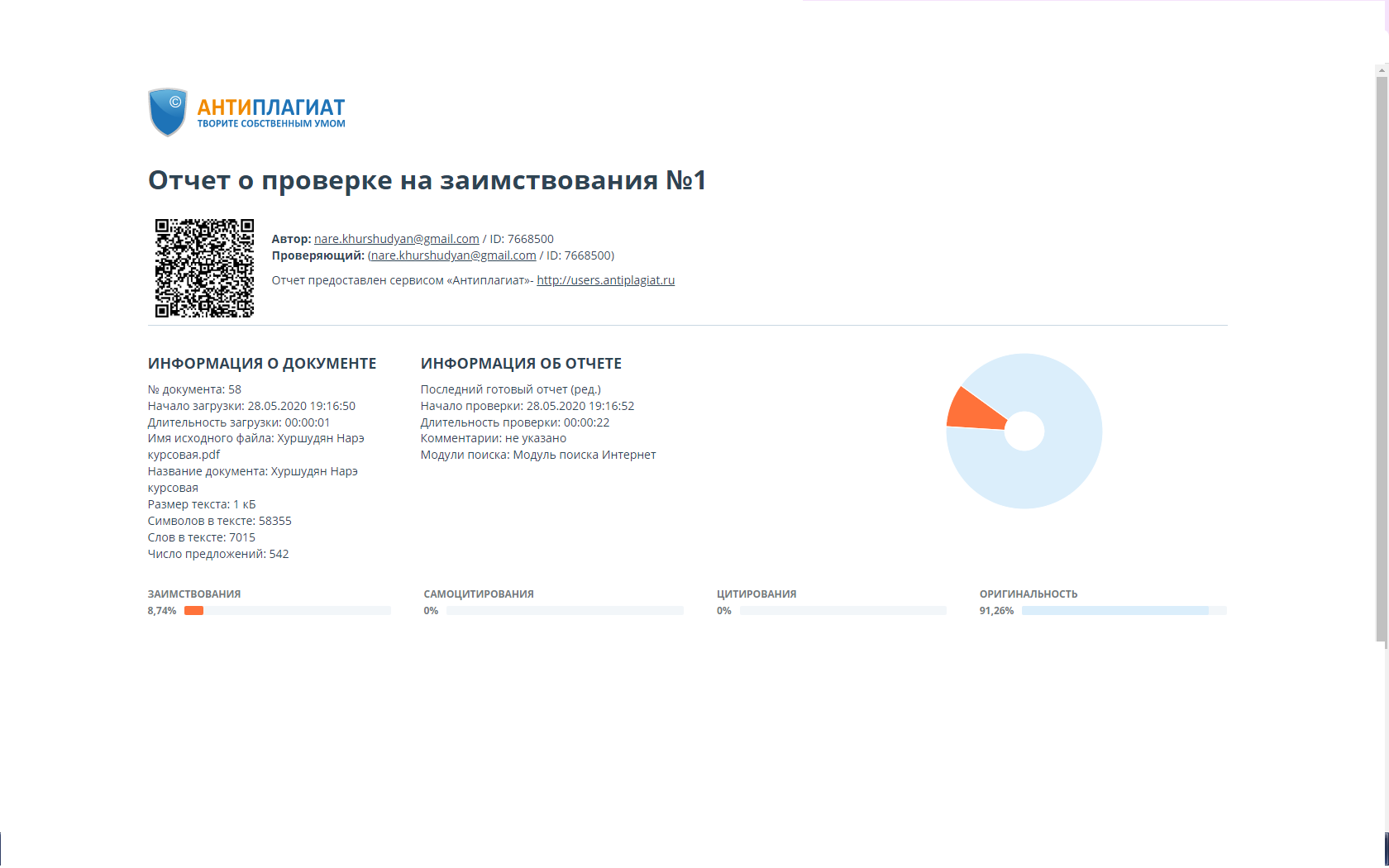 НаименованиетеорииПредставителиПреимуществаНедостаткиМеталлическая теория1554-1612 гг.У. Стаффорд, Т. Мэн, Д. Норс, Ж. Ф. Мелон, А. Монкретьен.Невозможность подделать и драгоценные металлы, неизменная стоимость платежного средства, что бережет их от обесценивания.Приравнивание денег к драгоценным металлам, приписывание к золоту и серебру свойства денег, одностороннее рассмотрение определенных функций денег.Номиналистическая теория1685-1753 гг.Дж. Стюарт, Дж. Беркли, Г. Кнапп.Возможность замены металлических денег денежными знаками.Отрицание товарной природы денег, отрицание важнейших функций денег, преувеличение роли государства.Количественная теория1711-1776 гг..Ж. Боден, Д. Юма, Дж. Милль, Дж. Локк, С. Монтескье, И.ФишерГосударство способно воздействовать на макроэкономические показатели путемУтверждали, что в процессе обращения в результате столкновения денежной и товарной масс определяется стоимость денег, вся денежная масса находится в обращении, игнорирование функции как меры стоимостиКейнсианская теория1711-1776 гг.Дж. М. КейнсУтверждение необходимости регулирования экономики государством, формирования и управления инвестициями. Признают объективную неизбежность кризисов в капиталистической экономике.Сведение эффективного развития экономики к потребительским целям,возникновение проблемы финансирования дефицита государственного бюджета. Второй недостаток теории заключается в том, что она не учитывала в должной мере инфляцию.Монетаризм1951-1968 гг.М. Фридмен, А. Шварц, К. Бруннер, А. МельтцерРыночные отношения представляют собой устойчивую систему, которая обеспечивает экономическую эффективность.Поверхностность и необоснованность экономической цикличности и колебаний денежной массы. Многие экономисты осуждали приверженность Фридмана к идее свободного рынка, так как на практике существовало множество примеров негативных последствий при полном освобождении рыночного механизма от государственного контроля.
ПреимуществаНедостаткипростая организация,удобство хранения,удобный расчет,высокая скорость обработки операций,нет необходимости печатать их, что снижает затраты на материалы и оборудование,доступ к деньгам из любой точки мира,высокая портативность, низкая стоимость эмиссии электронных денег.риск взлома и хищение средств,комиссионный процент,существует в рамках одной платежной системы,отсутствует механизм отмены операций,высокая анонимность позволяет применять криптовалюту в криминальных действиях,несовершенство законодательной базы.ГодДенежная масса (М2), млрд руб.Наличные деньги вне банковской системы (М0), млрд руб.Переводные депозиты, млрд руб.Другие депозиты, млрд руб.Удельный вес М0 и М2, %201531615,77171,58170,016274,322,7%201635179,77239,19276,418664,120,6 %201738417,97714,99927,620775,520,1 %Дата1 день1 нед.2 нед.1 мес.2 мес.3 мес.6 мес.08.05.20205,405,765,815,986,046,056,1307.05.20205,675,825,876,016,036,056,1306.05.20205,815,925,946,036,036,066,1305.05.2020———————Наименование фактора2019 г. (факт)Март 2020 г.2020 г. (прогноз)Факторы формирования ликвидности (предложение)0,5-0,9[-0,7; -0,2]Изменение свободных банковских резервов 0,70,6[-0,1; 0,0]Изменение требований кредитных организаций по депозитам в Банке России и КОБР-0,1-0,6[-0,7; -0,1]Изменение задолженности по операциям рефинансирования Банка России (4 = 2 + 3 – 1)-2,80,90,0Структурный дефицит / профицит ликвидности (на конец периода)-0,3-2,3[-2,7; -2,1]